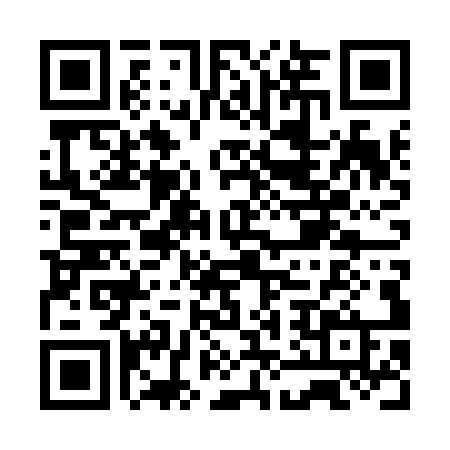 Ramadan times for Macdonald Downs, AustraliaMon 11 Mar 2024 - Wed 10 Apr 2024High Latitude Method: NonePrayer Calculation Method: Muslim World LeagueAsar Calculation Method: ShafiPrayer times provided by https://www.salahtimes.comDateDayFajrSuhurSunriseDhuhrAsrIftarMaghribIsha11Mon5:145:146:3012:394:056:486:487:5912Tue5:155:156:3012:394:056:486:487:5813Wed5:155:156:3012:394:056:476:477:5714Thu5:165:166:3112:384:046:466:467:5615Fri5:165:166:3112:384:046:456:457:5516Sat5:175:176:3112:384:046:446:447:5417Sun5:175:176:3212:384:036:436:437:5318Mon5:185:186:3212:374:036:426:427:5219Tue5:185:186:3312:374:026:416:417:5120Wed5:185:186:3312:374:026:406:407:5021Thu5:195:196:3312:364:016:396:397:4922Fri5:195:196:3412:364:016:386:387:4823Sat5:205:206:3412:364:016:376:377:4724Sun5:205:206:3412:354:006:366:367:4625Mon5:205:206:3512:354:006:356:357:4526Tue5:215:216:3512:353:596:346:347:4427Wed5:215:216:3512:353:596:336:337:4328Thu5:215:216:3612:343:586:326:327:4229Fri5:225:226:3612:343:586:316:317:4130Sat5:225:226:3612:343:576:316:317:4131Sun5:225:226:3712:333:576:306:307:401Mon5:235:236:3712:333:566:296:297:392Tue5:235:236:3712:333:566:286:287:383Wed5:235:236:3812:323:556:276:277:374Thu5:245:246:3812:323:546:266:267:365Fri5:245:246:3812:323:546:256:257:356Sat5:245:246:3912:323:536:246:247:347Sun5:255:256:3912:313:536:236:237:338Mon5:255:256:4012:313:526:226:227:329Tue5:255:256:4012:313:526:216:217:3210Wed5:265:266:4012:303:516:206:207:31